       ПАВЛОГРАДСЬКА МІСЬКА РАДА     ВИКОНАВЧИЙ КОМІТЕТ     Р І Ш Е Н Н Я22.03.2017 р.                                м. Павлоград			№ 215Про передачу об’єктукомунального майна	Згідно з пп.1 п. а ст. 29 Закону України “Про місцеве самоврядування в Україні”, керуючись “Порядком списання, відчуження, обміну, передачі, застави основних засобів, що є комунальною власністю”, затвердженим рішенням Павлоградської міської ради від 15.03.2005 р. № 556-28/ІУ виконавчий комітет Павлоградської міської радиВИРІШИВ:1. Передати з балансу управління комунального господарства та будівництва Павлоградської міської ради (Куш)  на баланс  комунального підприємства «Затишне місто» (Коріневський)  нежитлове приміщення за адресою вул. Підгірна,19а.2. Координацію роботи щодо виконання цього рішення покласти на   начальника управління комунального господарства та будівництва Куша М.О., контроль – на першого заступника міського голови Мовчана В. С.Міський голова							      А. О. Вершина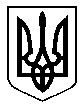 